130 West Main StreetWauchula, Florida 33873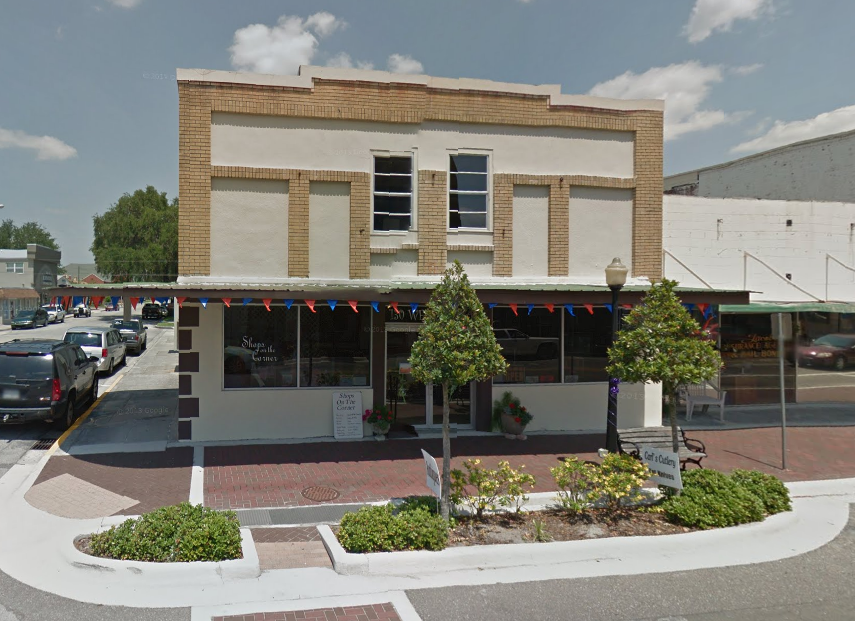 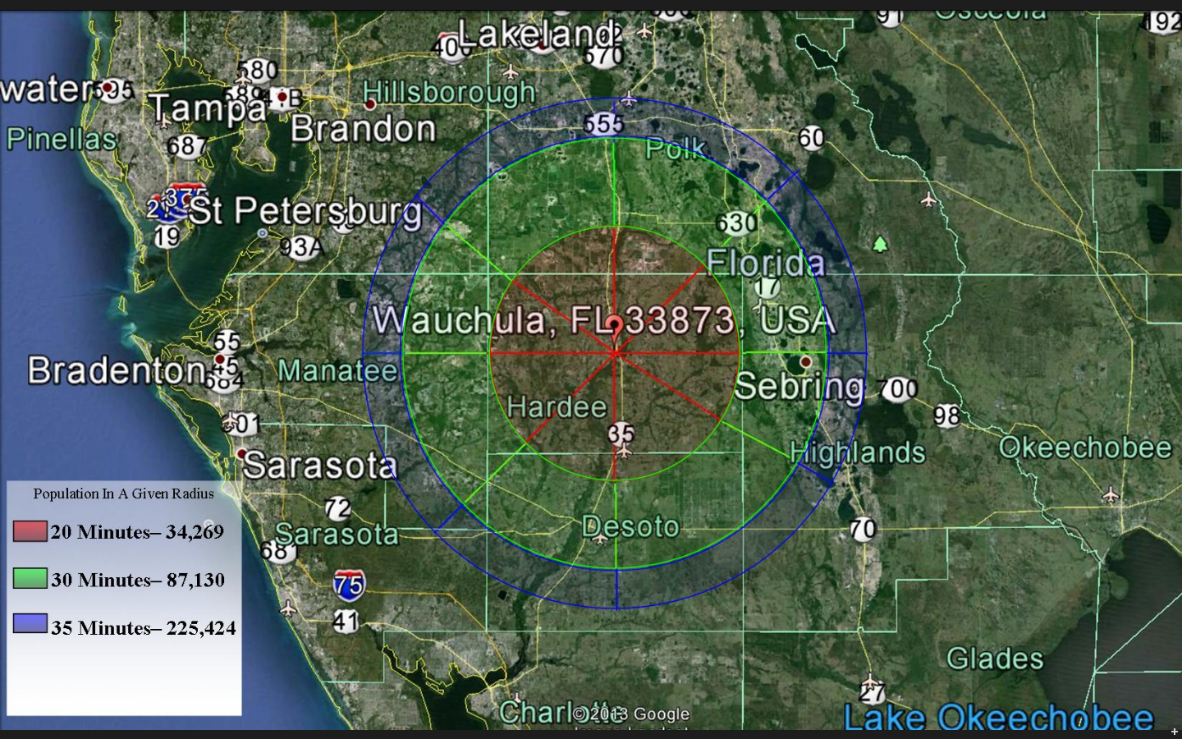 